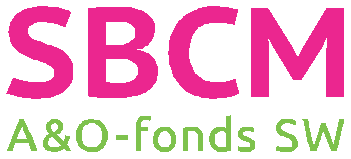 Doe je mee?Onze organisatie doet samen met een aantal andere SW bedrijven mee aan een project over roken. Door het project kunnen we medewerkers helpen te stoppen of minder te roken. Voor het project is het belangrijk om te weten of en hoeveel er gerookt wordt onder medewerkers en wat jij belangrijk vind of wat je kan helpen, ook als je niet rookt.We hebben daarom een vragenlijst gemaakt. De vragenlijst bestaat uit een algemeen gedeelte, een vragenlijst voor medewerkers die roken en een vragenlijst voor medewerkers die niet roken. Door de vragen te beantwoorden draag je bij aan het project over roken. Je hoeft je naam niet in te vullen, dat is niet belangrijk, wel vinden we het belangrijk dat je eerlijk bent. Alle antwoorden worden anoniem verzameld en verwerkt tot een overzichtelijk resultaat.Bedankt voor het invullen!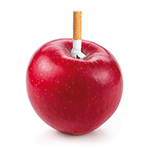 ❑ VrouwC. Waar werk je?❑ Productie❑ Schoonmaak❑ Groen❑ Catering❑ Werkleiding❑ Staf❑ Management❑ Anders namelijk………..D. Ben je nu gedetacheerd❑ Ja❑ NeeE. Welke school heb je gedaan?❑ Lagere school(basisschool/huishoudschool)❑ Middelbare school(VSO/Praktijkonderwijs/Lbo/Mbo)❑ Hbo/WOF. Hoe gezond voel je je?❑ Heel gezond❑ Gezond❑ Niet GezondG. Hoe vrolijk/tevreden ben je meestal?❑ Heel vrolijk/tevreden❑ Gewoon/tevreden❑ Niet vrolijk/tevredenI. Roken zij:❑ Allemaal❑ Sommigen❑ NiemandJ. Hoeveel van jouw vrienden roken?❑ Bijna allemaal❑ Ongeveer de helft rookt❑ Bijna geen rokers❑ Geen rokersK. Hoeveel van jouw familieleden roken?❑ Bijna allemaal❑ Ongeveer de helft rookt❑ Bijna geen rokers❑ Geen rokersL.  Rook je?❑ Ja, elke dag❑ Ja, af en toe❑ Nee, niet meer❑ Nee, nooit gedaan(je bent klaar met de vragenlijst)M. Wat vind je van roken op het werk:N. Wat kan het bedrijf doen om mensen te helpen om te stoppen met roken?Vragen Niet Roker1. Wanneer ben je gestopt met roken?❑ Minder dan een week geleden❑ 1 tot 6 maanden geleden❑ 6 maanden tot een jaar geleden❑ Meer dan 1 jaar geleden❑ Meer dan 5 jaar geleden❑ Weet ik niet2. Waarom ben je gestopt met roken?❑ Dat moest van de dokter❑ Ik wilde geld besparen❑ Voor mijn gezondheid❑ Voor mijn omgeving❑ Weet ik niet3. Hoeveel keer heb je een poging gedaan om te stoppen?❑ 1 keer❑ 2 keer❑ 3-4 keer❑ 5-10 keer❑ Weet ik niet4. Wat heeft je geholpen om te stoppen met roken?❑ Geen hulp gehad❑ Niet-roken cursus of groepstherapie❑ Nicotine kauwgom, of pleisters❑ Telefonische gesprekken met een coach❑ Folders❑ Huisarts❑ Iets anders ....................5. Als je alle sigaretten/shagjes optelt die je in je leven hebt gerookt, hoeveel zijn dat er?❑ 1-49❑ 50-99❑ 100-499❑ 500-999❑ >1000❑ Weet ik niet